Российская ФедерацияХанты – Мансийский  автономный округ - Югра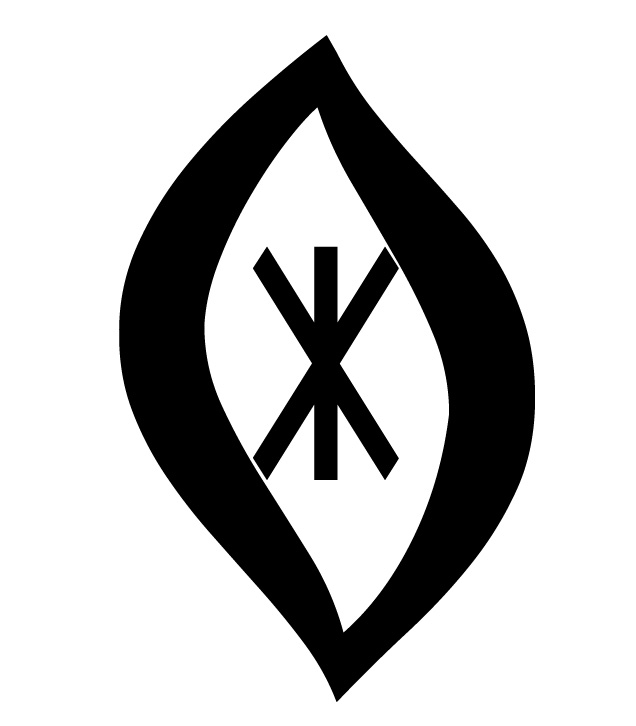 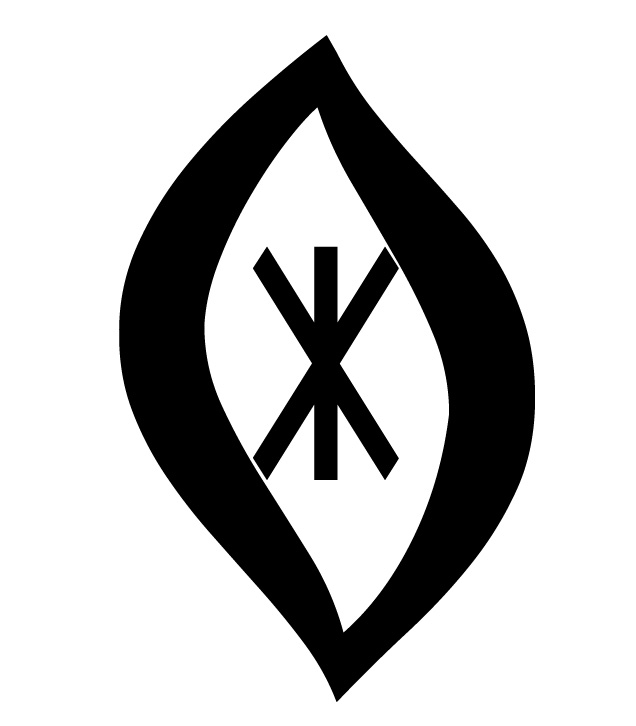 Городская Общественная  ОрганизацияВалеологический  Центр«ЛУЧ СВЕТА»   г. МегионИсх.___15______от___17.04._________2017__На____________ от_________________2017__					О Т Ч Е То проделанной работе ГОО ВЦ «ЛУЧ СВЕТА» за 2016 годГородская общественная организация Валеологический центр "Луч света"  осуществляет свою деятельность в соответствии с Конституцией РФ, гражданским кодексом РФ, Федеральным законом  «Об общественных объединениях», «О не коммерческих организациях»,  иными правовыми актами РФ и руководствуется в своей деятельности общепризнанными международными принципами, нормами и стандартами, осуществляет свою деятельность на территории г. Мегиона  Ханты-Мансийского автономного округа - Югра.Основными, основополагающими  целями в работе  Организации являются: -популяризация здорового образа жизни, изучение путей достижения и поддержания идеального здоровья; содействие в улучшении морально-психологического состояния граждан; интеллектуально - нравственному развитию и подъему творческого потенциала личности путем проведения просветительской работы, патриотическое воспитание личности; профилактика социально опасных форм поведения граждан. Тем самым, принимать активное участие в социально-значимой жизни города и округа.Организация приняла участие в  проекте «Активное старшее поколение на благо обществу».Целевая аудитория проекта:Проект не имеет ограничений по возрасту.Участники проекта:- пожилые люди- люди заинтересованные в здоровом образе жизни- члены организации- родственники и члены семейВ течение года проводились тематические мероприятия:- лекции - семинары- вебинары- творческие мастер-классы с детьми и взрослыми- встречи с депутатами города- организация волонтерской работы, выезды на природу с целью очистки береговых территорийОтчет о выполнении мероприятий за  годПредседатель ГОО ВЦ «Луч Света» 	пп		Л.С. Митрофанова№ ппМероприятиеСроки проведения1Проведение чайно-музыкальной церемонии (дегустация чаев по цветовым спектрам и музыкальное сопровождение)в течение года еженедельно2Проведен лекторий на тему «Что дает книга по передаче «Книги и файлы»10 января3Прослушали информацию на тему «Факторы риска неинфекционных заболеваний – сахарный диабет, сердечно-сосудистые заболевания»10 января4Проведен круглый стол по обсуждению темы: «Прощение»17 января5Знакомство с Исламом24 января6Проведен лекторий на тему «Мозг» по книге В.Бехтеревой  «Магия мозга»31 января7Проведен инструктаж по скандинавской ходьбе. Доведена информация о том, что она дает в плане физического здоровья.7 февраля8Празднование христианского праздника – Сретение, что он означает.14 февраля9Проведена беседа на тему «табачный дым – невидимый убийца»февраль10Проведен лекторий на тему «От чего возникает раздражительность»20 февраля11Информация на тему: витамины и микроэлементы20 февраля12Проведение праздничного мероприятия посвященного Дню Защитника Отечества23 февраля13Заслушали лекцию на тему: Влияние классической музыки на здоровье и продолжительность жизни28 февраля14Заслушали информацию Г.Шариповой о здоровой пище. Гречка – заменитель мяса28 февраля15Проведена лекция на тему: Женщина и спасение мира. Христианский взгляд6 марта16Проведение праздничного мероприятия посвященного Международному женскому дню 8 марта8 марта17Лекция на тему: Пост и диета, в чем различие13 марта18Выполнение оздоровительного комплекса упражнений «Гармонизация физического и духовного начала в человеке»в течение года,    постоянно19Проведена лекция на тему: Душа3 апреля20Изучение темы: Какой должна быть медитация10 апреля21Лекция на тему: Духовно-физические аспекты заболеваний сердечно-сосудистой системы17 апреля22Встреча с депутатом Малышевым В.А, обсуждение вопросов благоустройства города, установки в городе фонтана24 апреля23Заслушали информацию Г.Шариповой  «О целебной силе овощей и фруктов»24 апреля24Светлое Христово Воскресенье, праздник весны и труда. Участие в праздничном общегородском шествии1 мая25Проведен лекторий на тему: «Нужно ли христианство современному человеку» по книге А.Ткаченко «Спасение безнадежных»1 мая26Обсуждение кандидатов на предстоящие выборы в Думу.8 мая27Встреча с мастером, проведен мастер-класс с привлечением детей и взрослых по изготовлению обережной славянской куклы8 мая12 мая8 июня28Лекция на тему «Сны», Даосская йога сновидений15 мая29Организация волонтерской работы, выезд на Соленое озеро, уборка мусора на берегу29 мая5 июня30Круглый стол на тему «Информационная безопасность. Дети и интернет»5 июня31Обзор по книге доктора Мясникова на тему «Гипертония – болезнь, которую можно контролировать19 июня32Проведена акция «Свеча памяти»22 июня33Семинар на тему «Здоровое питание и вырабатывание новых пищевых привычек»3 июля34Проведен лекторий «Экология мысли»17 июля35Заслушали информацию по теме Аюрведа7  августа36Проведен лекторий на тему «Влияет ли чтение на долголетие. Мнение ученых»21 августа37Лекция на тему «Признаки инфаркта и инсульта», как их избежать31 августа38Прослушали лекцию Полиенко «7 правил, которые меняют вашу жизнь»10 сентября39Лекция на тему «Белые одежды души» и «Как не увязнуть в «самокопании»»18 сентября40Обзор журнала «Фома». Знакомство с писателем Водолазкиным, «Человек между толпой и Богом». История романа «Авиатор»25 сентября41Участие в городской выставке к Дню пожилого человека 1 октября42 Тема: Наше здоровье. Доказательная медицина - советы врачей. Продукты для омоложения.2 октября43Лекция на тему: «Зона особого внимания» В зоне особого внимания дети и подростки 23 октября44Мастер-класс по бисероплетению и вышивке28 октября45Изучаем тему «День народного Единства». В чем заключается единство. Двуглавый орел над Россией 30 октября  46Мастер – класс, обучение и проведение практических занятий по вязанию крючком и спицами 6 ноября47Семинар на тему «Целительные мудры»13 ноября48Лекция на тему «Еще раз о молитве», накануне Великого поста.27 ноября49Встреча с депутатом Малышевым В.А.27 ноября50Обзор журнала «Фома». Тема:   1-одиночество.;  2-грипп.4 декабря51Обучение методам оздоровительного массажа11 декабря52Обсуждение темы: «Церковь и мы»11 декабря53Семинар по книге Залманова «Тайная мудрость человеческого организма»18 декабря54Обсуждение темы: «Возвращение валеологии»20 декабря55Проведение вокального конкурса на лучшее исполнение24 декабря56Обсуждение темы «О знаках на пути» по лекциям М.Урих25 декабря57Организация праздничного Новогоднего мероприятия, конкурсная развлекательная программа30 декабря58Работа в городской комиссии по делам несовершеннолетних1 раз в неделю59Сбор литературы для КЦСОН «Гармония»январь60Семинарские занятия  для Сообщества «Анонимные наркоманы»Еженедельно по пятницам